ИНСТРУКЦИЯ ДЛЯ ТЕСТИРОВАНИЯ СТУДЕНТОВ ОБРАЗОВАТЕЛЬНОЙ ОРГАНИЗАЦИИЗагрузить в интернет-браузере сайт www.i-exam.ruНажать кнопку ПРОЙТИ ТЕСТИРОВАНИЕВыбрать ВОЙТИ ПО ЛОГИНУ И ПАРОЛЮВвести логин и пароль, выданные непосредственно перед началом сеанса тестированияНажать ВОЙТИ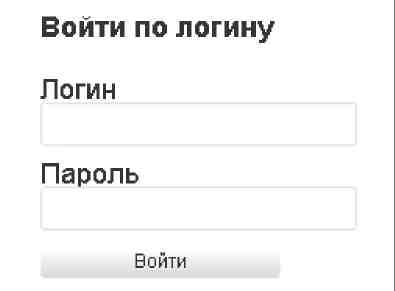 Ознакомиться с общей информацией о предстоящем тесте.Нажать кнопку ДАЛЕЕДиалоговое окно сеанса тестирования имеет вид: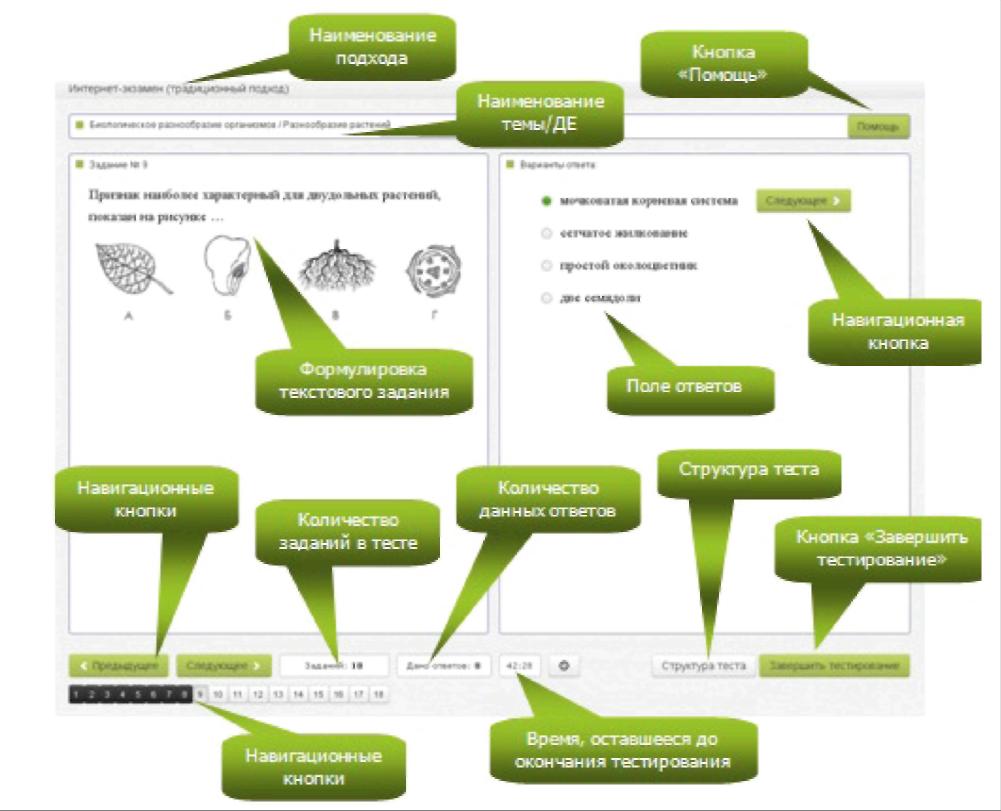 Нажатие на  кнопку ПОМОЩЬ позволяет вывести на экран основные правила тестирования: 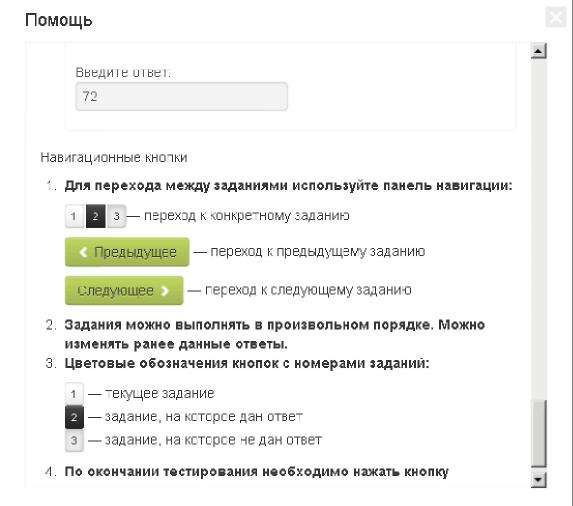 Чтобы завершить сеанс тестирования, необходимо:нажать кнопку ЗАВЕРШИТЬ ТЕСТИРОВАНИЕ ознакомиться с результатами выполненного теста: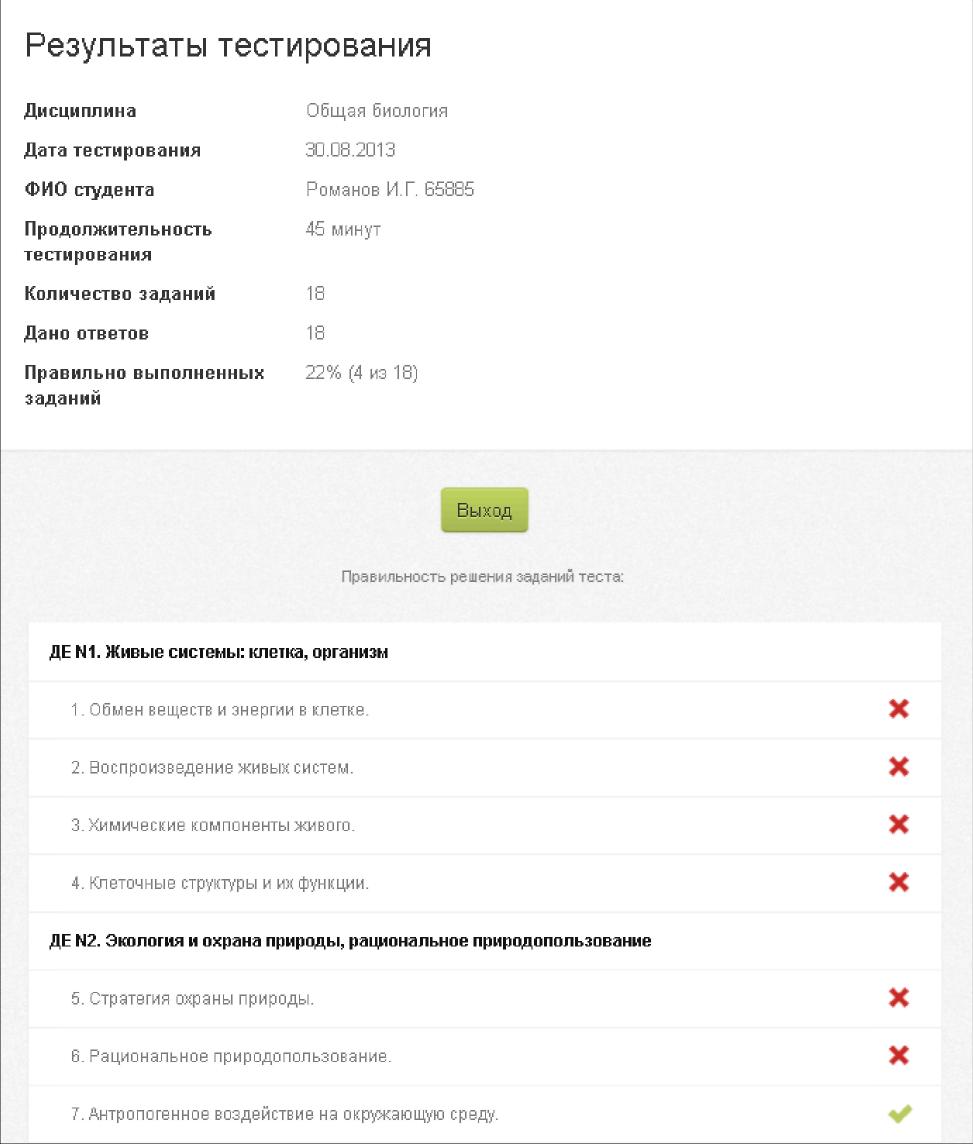 нажать кнопку ВЫХОДPS: ИСПОЛЬЗОВАТЬ ЛОГИН И ПАРОЛЬ ДЛЯ ТЕСТИРОВАНИЯ СТУДЕНТОВ МОЖНО ТОЛЬКО ОДИН РАЗ..Информация о тестеСпециальность020204.65 - Ботаника (ГОС-2)ФИОРоманов И.Г. 65885ДисциплинаОбщая биологияВсего заданий18Продолжительность тестирования45 мин.ОтменаДалее